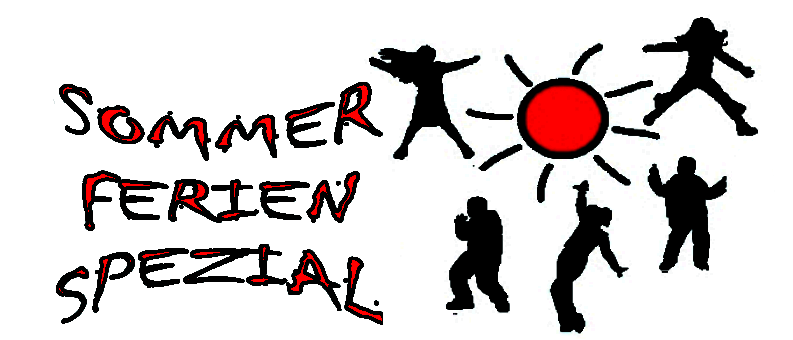 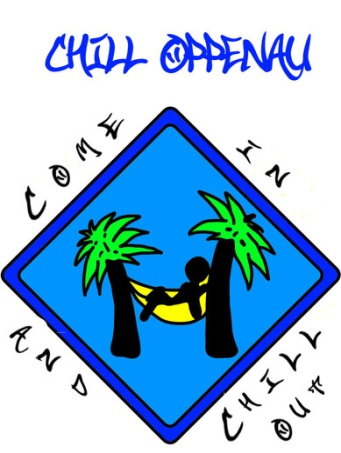 DATUMDi. 01.08.2023Di. 01.08.2023Mi. 02.08.2023Mi. 02.08.2023Do. 03.08.2023Fr. 04.08.2023TITELFerien-ShoppingtourBring deine Konsole mit - wir spielen deine SpieleBatiken – Gestalte dein T-Shit Graffitikunst auf LeinwändenChill - OlympiadeGrill and ChillBESCHREIBUNGNur für Mädels!Wir fahren gemeinsam zum Shoppen nach Karlsruhe 16 TeilnehmerinnenVerbindliche ANMELDUNG + Einverständnis-erklärungXbox, Playstation oder Nintendo, du darfst deine Konsole +Spiele/Controller mitbringen, wir spielen zusammen darauf.6 Teilnehmer, ANMELDUNG!T-Shirt selbst mitbringen!Was versteht man unter Batik?„Textilien unter Verwendung von Wachs mit einem Muster versehen und färben“10 Teilnehmer, ANMELDUNG!Die Graffiti Grundlagen+Üben auf Blättern+Gestaltung von Schablonen und Besprayen der Leinwände6 Teilnehmer,ANMELDUNG!Wer Lust hat, macht mit bei der Chill Olympiade.Es gibt wieder einige, sehr coole Disziplinen - für alle ist etwas dabei ;)10 Teilnehmer,ANMELDUNG!Wir treffen uns zum gemeinsamen grillen, Musik hören und chillen zusammen Den Grill stellt die Jugendarbeit - ihr bringt euer Grillgut, sonstiges Essen und die Getränke selbst mit!Keine Anmeldung nötig!BEGINN/ ENDE09:15 Uhr bis 19:25 Uhr16 Uhr bis 20 Uhr10 Uhr bis 13 Uhr14 Uhr bis 17 Uhr14:30 Uhr bis 18 Uhr17 Uhr bis 20:30 UhrALTERAb 12 JahrenAb 12 JahrenAb 12 JahrenAb 12 JahrenAb 10 JahrenAb 14 JahrenKOSTENDie Kosten trägt jeder selbst.Etwas Taschengeld für Getränke im Chill und später Pizza bestellen ;)Etwas Taschengeld für Getränke und Snacks im Chill3 Euro +  Etwas Taschengeld für Getränke und Snacks im ChillEtwas Taschengeld für Getränke und Snacks im ChillGrillgut und Getränke, die ihr mitbringen wolltTREFFPUNKT15 Minuten vor Abfahrt am Jugendtreff Chill, RamsbachJugendtreff Chill, RamsbachJugendtreff Chill, RamsbachJugendtreff Chill, RamsbachJugendtreff Chill, RamsbachJugendtreff Chill, RamsbachDATUMMo. 07.08.2023Di. 08.08.2022Di. 08.08.2023Mi. 09.08.2023Do. 10.08.2023Fr. 11.08.2023TITELMinigolf und EisMädels Upstyling – Girls TimeBoys Time – Outdoor mit NickGeocachingChill KinoSummerbrunchBESCHREIBUNGWir treffen uns gemeinsam am Minigolf Oppenau, dort gönnen wir uns noch ein leckeres Eis!10 Teilnehmer, ANMELDUNG + Einverständnis-erklärungNur für Mädels!Was wir machen:Haare flechtenNail-StudioArmbänerFotoshoot10 Teilnehmerinnen + ANMELDUNG!Nur für Jungs!Was wir machen:Ballspiele,Boule,Sonstige Outdoorspiele6Teilnehmer+ ANMELDUNG!Wir machen vom Chill ein Geocaching Rundkurs mit Rätseln und Spaß! Sonnenschutz, Trinken und Kopfbedeckung mitbringen!10 Teilnehmer+ANMELDUNG!Vorstellung 1:14 Uhr ab 10 JahrenVorstellung 2:17 Uhr ab 16 JahrenBringt altersentsprechende Filme zur Auswahl mit - wir entscheiden alle gemeinsam was geschaut wird!Je Vorstellung 8 Teilnehmer, ANMELDUNG!Der traditionsreiche Summerbrunch ist wieder auch dieses Jahr am Start. Er setzt den Schlusspunkt unseres spannenden Ferienprogramms.10 Teilnehmer,ANMELDUNG!+ Allergien/UnverträglichkeitenAngeben!BESCHREIBUNGWir treffen uns gemeinsam am Minigolf Oppenau, dort gönnen wir uns noch ein leckeres Eis!10 Teilnehmer, ANMELDUNG + Einverständnis-erklärungGemeinsame Erfrischung am Ende/Anfang Gemeinsame Erfrischung am Ende/Anfang Wir machen vom Chill ein Geocaching Rundkurs mit Rätseln und Spaß! Sonnenschutz, Trinken und Kopfbedeckung mitbringen!10 Teilnehmer+ANMELDUNG!Vorstellung 1:14 Uhr ab 10 JahrenVorstellung 2:17 Uhr ab 16 JahrenBringt altersentsprechende Filme zur Auswahl mit - wir entscheiden alle gemeinsam was geschaut wird!Je Vorstellung 8 Teilnehmer, ANMELDUNG!Der traditionsreiche Summerbrunch ist wieder auch dieses Jahr am Start. Er setzt den Schlusspunkt unseres spannenden Ferienprogramms.10 Teilnehmer,ANMELDUNG!+ Allergien/UnverträglichkeitenAngeben!BEGINN/ ENDE15 Uhr bis 17:30 Uhr10 Uhr bis 12:30 Uhr12 Uhr  bis 14:30 Uhr15 Uhr bis 19:00 Uhr14 Uhr bis 20 Uhr11 Uhr bis 14 UhrALTERAb 12 JahrenAb 10 JahrenAb 12 JahrenAb 12 JahrenAb 10 Jahren &Ab 16 JahrenAb 12 JahrenKOSTENDie Kosten trägt jeder selbst.Etwas Taschengeld für Getränke und Snacks im ChillEtwas Taschengeld für Getränke und Snacks im ChillDie Kosten trägt jeder selbst.Etwas Taschengeld für Getränke und Snacks im Chill3€TREFFPUNKTMinigolf Oppenau, Stadtgartenweg 5Jugendtreff Chill,RamsbachAußenbereich Jugendtreff Chill,RamsbachJugendtreff Chill,RamsbachJugendtreff Chill,RamsbachJugendtreff Chill, Ramsbach